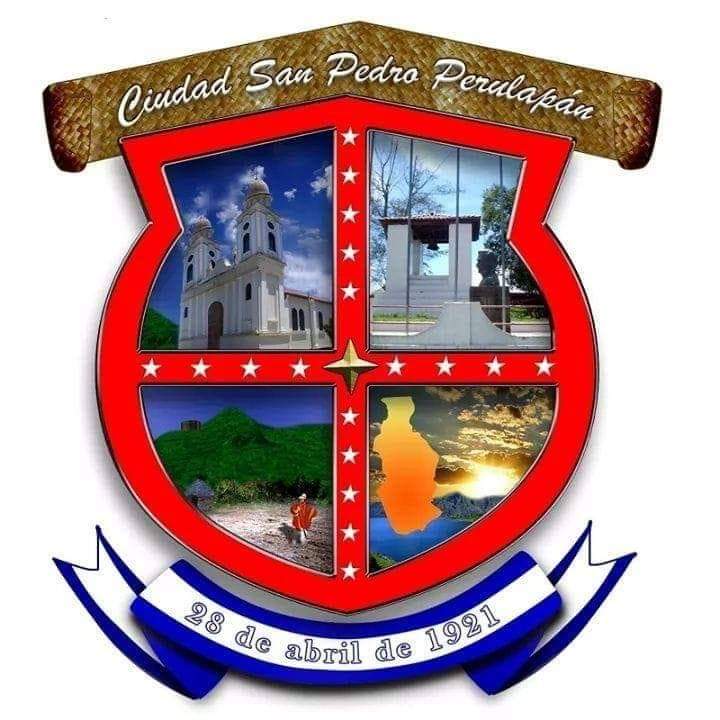 Alcaldía Municipal San Pedro Perulapán,Departamento De CuscatlánUNIDAD DE PROYECCION SOCIAL Y PARTICIPACION CIUDADANAACTA DE INAGURACION DE PROYECTO:Introducción de Agua Potable Domiciliar, sector El Tamarindo, Línea Férrea.MUNICIPIO DE SAN PEDRO PERULAPAN, DEPARTAMENTO DE CUSCATLAN:En el sector El Tamarindo Línea Férrea del Cantón La Loma  del Municipio de San Pedro Perulapán, Departamento de Cuscatlán, a las 14:00 horas del día 03 de marzo del dos mil diecinueve.Se desarrolló la inauguración de introducción de agua potable domiciliar en sector el Tamarindo, Línea Férrea, En donde se contó con la presencia del señor alcalde y miembros de la comunidad.  La agenta que se desarrolló para la inauguración fue la siguiente:SaludoOración  Himno nacionalPalabras de aperturasParticipación del alcalde coronel Oswald Sibrian Miranda.Corte Cinta Simbólica.Palabras de cierreEn el primer punto el señor José Elisandro Hernández dio las palabras de bienvenida y se procedió a realizar la oración de acción de gracias,A continuación se do la participación del señor alcalde donde se  señalaron los montos y los procesos como fue asignado el proyecto para garantizar la transparencia de la municipalidad. Posteriormente se dio por inaugurado el proyecto mediante el corte de Cinta Simbólica.En la inauguración se contó con la asistencia de 40  personas de la comunidad los cuales serían los beneficiarios con este proyecto.POR LOS QUE DEJAMOS EL PRESENTE INFORME A CONSIDERACION DE LAS AUTORIDADES COMPETENTES.F: ______________________				F: ____________________       HERBER VIVAS		   			       MIGUEL ORELLANA         PROMOTOR				    		       JEFE DE PROYECCIONSE ANEXAN FOTOS DEL PRESENTE EVENTO  Y LISTADO DE ASISTENCIA.